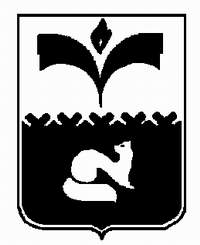 ДУМА ГОРОДА ПОКАЧИХАНТЫ-МАНСИЙСКОГО АВТОНОМНОГО ОКРУГА - ЮГРЫРЕШЕНИЕот 28.10.2022 							                                 № 86Рассмотрев проект решения Думы города Покачи «О внесении изменений в Порядок отчуждения жилых помещений муниципального жилищного фонда коммерческого использования на территории города Покачи», утвержденный решением Думы города Покачи от 26.04.2018 №27», в соответствии с пунктом 5 части 10 статьи 35 Федерального закона от 06.10.2003 №131-ФЗ «Об общих принципах организации местного самоуправления в Российской Федерации», пунктом 5 части 1 статьи 19 Устава города Покачи, на основании пункта 1 части 1 статьи 5 Порядка управления и распоряжения имуществом, находящимся в собственности города Покачи, утвержденного решением Думы города Покачи от 23.06.2020 №41, Дума города ПокачиРЕШИЛА:1. Внести в Порядок отчуждения жилых помещений муниципального жилищного фонда коммерческого использования на территории города Покачи, утвержденный решением Думы города Покачи от 26.04.2018 №27 (далее – Порядок) (газета «Покачёвский вестник» от 11.05.2018 №19), с изменениями, внесенными решением Думы города Покачи от 27.11.2020 №22 (газета «Покачёвский вестник» от 04.12.2020 №49), следующие изменения:1) пункт 2 части 1 статьи 3 Порядка изложить в следующей редакции:«2) копии документов, удостоверяющих личность гражданина и членов его семьи, проживающих совместно (паспорта гражданина Российской Федерации - для граждан Российской Федерации старше 14 лет, проживающих на территории Российской Федерации);»;2) часть 1 статьи 3 дополнить пунктом 6 следующего содержания:«6) копии свидетельств, или сведения о государственной регистрации рождения, сведения о государственной регистрации заключения брака, сведения о государственной регистрации расторжения брака, содержащиеся в Едином государственном реестре записей актов гражданского состояния (при наличии).».2. Настоящее решение вступает в силу после его официального опубликования.3. Опубликовать настоящее решение в газете «Покачёвский вестник».4. Контроль за исполнением настоящего решения возложить на постоянную комиссию Думы города Покачи седьмого созыва по социальной политике и местному самоуправлению (председатель Ю.В. Швалёв).Принято Думой города Покачи         25.10.2022 годаО внесении изменений в Порядок отчуждения жилых помещений муниципального жилищного фонда коммерческого  использования на территории города Покачи, утвержденный решением Думы города Покачи от 26.04.2018 №27Временно исполняющий полномочия главы города Покачи, первый заместитель главы города Покачи А.Е. Ходулапова________________________ Председатель Думы города Покачи А.С. Руденко_________________________